          CIVIL ENGINEERING AND ARCHITECTURE        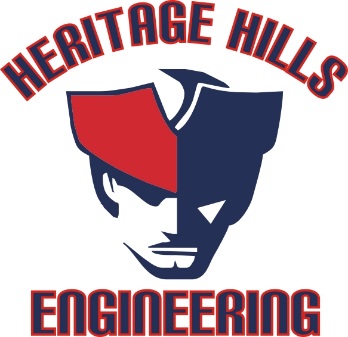 Personal/Herm House ProjectSome things we want for sure/would need to be changed perhaps compared to these plans:1.) 3 car garage on the RIGHT side of the plan.2.) Master bedroom on one side of the house and two others on the other side.  3.) Bathroom between the two bedrooms.4.) His and Her closets in master bedroom.5.) small room next to master bedroom that could be an office/nursery.6.) Laundry room with toilet and utility sink on the backside of the house with a door leading outside. (example attached)7.) Big kitchen pantry and a big island.8.) Storage room on main floor if possible.9.) Living room on the back side10.) 4 foot wide hallways11.) 9 foot ceilings on main floor12.) Full basement with part of it being walkoutThanks! Let me know when you decide to do it and if you need anything else from me!  I can't wait to see what all the kids come up with!